Unit 7 Lesson 7 Cumulative Practice ProblemsWrite with a single exponent:Noah says that . Tyler says that .Do you agree with Noah? Explain or show your reasoning.Do you agree with Tyler? Explain or show your reasoning.Make a sketch of a linear relationship with a slope of 4 and a negative -intercept. Show how you know the slope is 4 and write an equation for the line.(From Unit 5, Lesson 7.)Using the data in the scatter plot, what can you tell about the slope of a good model?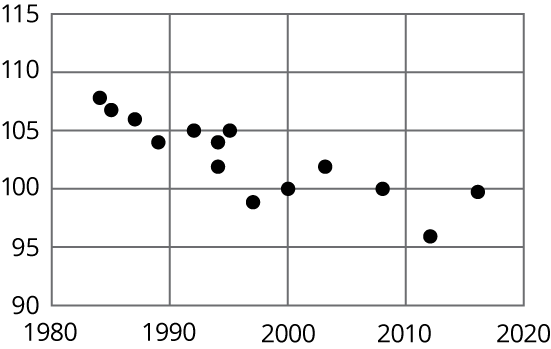 The slope is positive.The slope is zero.The slope is negative.There is no association.(From Unit 5, Lesson 21.)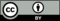 © CC BY Open Up Resources. Adaptations CC BY IM.